LEARNING MODULEWEEK 1: May 4-8, 2020Duration: 3 hoursChapter 2 - Unit 2  Language Polices & Programs in Multilingual SocietiesCONTENTOverviewThis learning module covers the most common language programs being utilized around the world: English-only instruction, Bilingual instruction, Mother tongue-multilingual education. Preservice teachers in English are expected to be equipped with knowledge on these language programs to enable them to design classroom teaching that can accommodate the principles and wisdom behind these programs.Learning OutcomesAt the completion of this crash module, the students should have:B.1. Comprehensively defined: mainstream with ESOL Pull-out & Push-in; sheltered English immersion, two-way immersion, transitional bilingual education, and mother tongue-multilingual education;B.2. Critically compared the most common language programs being used around the world in terms of strategies, curriculum, and outcomesB.3. Classify classroom scenarios under the various language programs; B.4. Critique the various language programs and their applicability to the Philippine classroomTopics/ConceptsC.1. Mainstream with ESOL Pull-out & Push-inC.2. Sheltered English immersion (SDAIE)C.3. Two-way immersion (TWI)C.4. Transitional bilingual education (TBE)C.5. Mother tongue-based multilingual education (MTB-MLE)Learning Materials and ResourcesD.1. Readings“Two-Way Immersion Education: The Basics”. A toolkit of the Brown University-Center for Applied Linguisticsde Jong, E. J., & Bearse, C. I. (2014). Dual language programs as a strand within a secondary school: Dilemmas of a school organization and the TWI mission. International Journal of Bilingual Education and Bilingualism, 17(1), 15-31. Lopez, M. P. S., Coady, M., & Ekid, A. F. (2019). Rural indigenous teachers’ lived experiences in mother tongue education in the Philippines: Counter-stories of resistance. Journal for Critical Education Policy Studies, 17(3), “Having their say: State of mother tongue education in 3 Southeast Asian Countries” (2015). UNESCO Report on Education, Bangkok, Thailand. Retrieved from http://www.unescobkk.org/education/news/article/having-their-say-state-of-mother-tongue-based-education-in-region/INSTRUCTIONAL APPROACHESPre-AssessmentAssess your schema. Read the given instructions before you fill in the table belowINTERPRETIVE HERMENEUTIC PROTOCOL: The purpose of this protocol is not simply to come to understanding, but to clarify the conditions that lead to understanding.InputMain ContentENGLISH-ONLY INSTRUCTIONBILINGUAL INSTRUCTION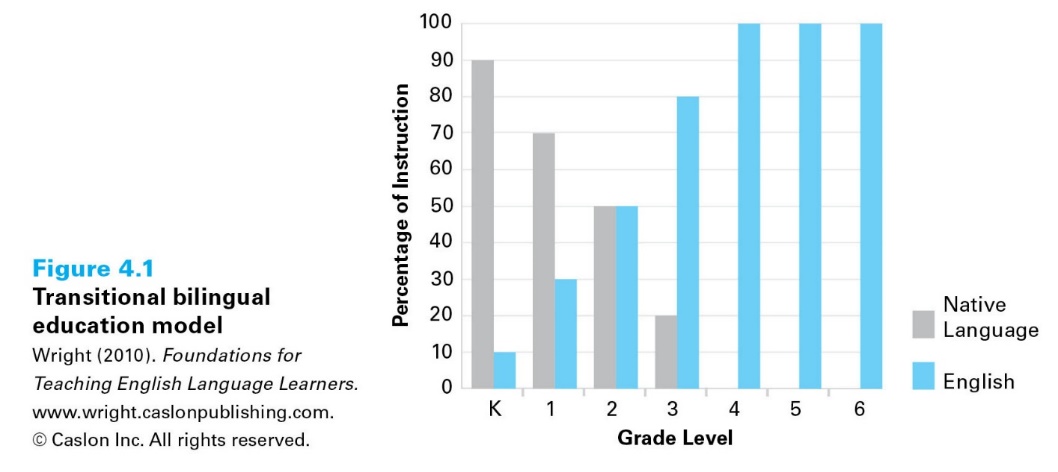 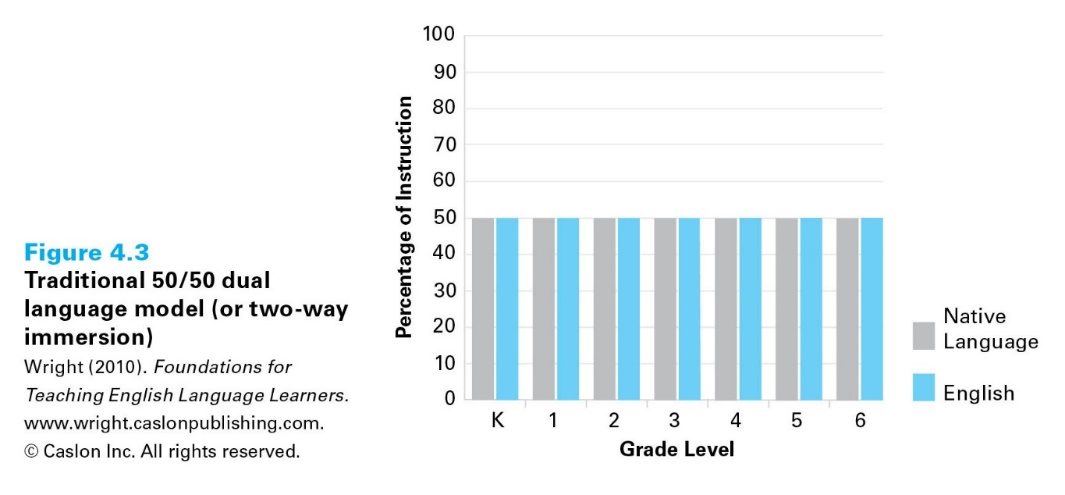 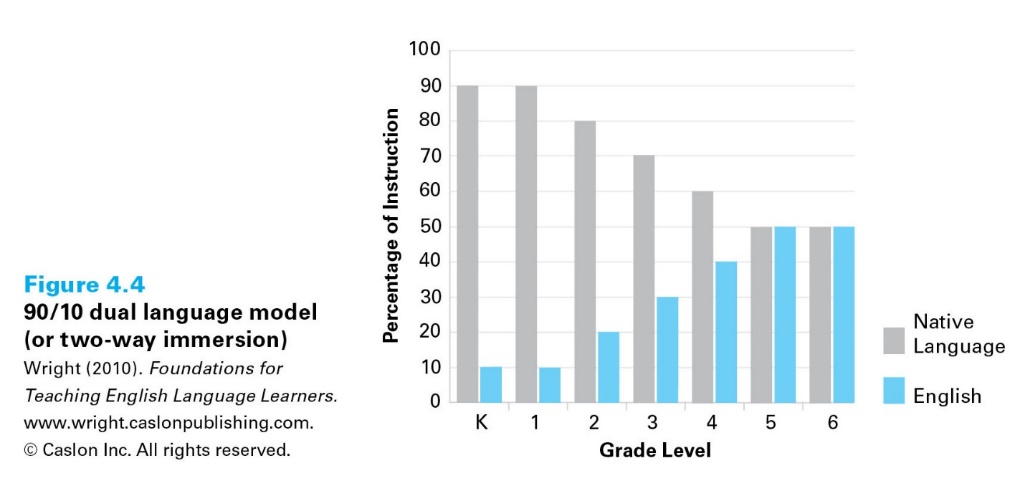 MOTHER TONGUE-BASED MULTILINGUAL EDUATIONDiscussionSelf-EvaluationE.1. Self-CheckAs future ESL teachers, it is necessary for you to reflect upon your perspectives towards the dynamics of language use in your classroom. In the Philippines, many language teachers believe that the use of English as a medium of instruction is very essential and practical (Mahboob & Cruz, 2013). However, some human-rights based organizations and institutions advocate the development of students’ skills in two or more languages for globalization (Singh, Zhang, & Besmel, 2012). Read through the brief survey that allows you to assess your own perspectives towards monolingualism, bilingualism, and multilingualism. Check the column where your honest assessment of yourself on each item falls. This is a form of teacher inquiry in which you evaluate your own mindset, beliefs, and worldviews that certainly impact your future teaching identities and dispositions (Martin, 2018).Use the scale below for your self-assessment:1 – Disagree2 – Agree3 – Much AgreeE.2. ASSESSMENTDIRECTIONS: After reading the module’s main content, read the supplemental readings identified earlier in Section I, D.Synthesize all the ideas that you acquire from the readings and the module’s content.Go back to the Interpretive Hermeneutics Protocol provided in Section II, A. Respond to the box “Understanding” based on the knowledge and concepts that you obtained from the readings and the module content. Also, try to compare your pre-understanding of the concepts introduced in this module with your current understanding after the inputTIMEThis module covers a 3-hour lecture, specifically Chapter 2, Unit 2 of the syllabus.You are given until June 29, 2020.DELIVERY AND LOGISTICSThis module shall be given to students via online (email and College website) or through printed materials that will distributed to students hometownsThis module can be submitted either through online (email) or through a printed output which shall be sent to MPSPC and addressed to: MARK PRESTON S. LOPEZ, Teacher Education Department, MPSPC-Bontoc campus, Bontoc, Mountain Province, 2616FOLLOW-UP/SUPPLEMENTAL MATERIALSWatch Reforming our Bilingual Education System by Aminah Ghanem at https://www.youtube.com/watch?v=vvCUk9qJQmEREFERENCESde Jong, E. J., & Bearse, C. I. (2014). Dual language programs as a strand within a secondary school: Dilemmas of a school organization and the TWI mission. International Journal of Bilingual Education and Bilingualism, 17(1), 15-31. Singh, N. K., Zhang, S., & Besmel, P. (2012). Globalization  and language policies of multilingual societies: some case studies of south east Asia. RBLA, Bolo Horizonte, 12(2), 349-380.Mahboob, A. & Cruz, P. (2013). English and mother-tongue-based multilingual education: Language attitudes in the Philippines. Alexandria: TESOL PublicationsPRE UNDERSTANDINGYou are required to answer this section before reading the module content and the supplemental readings provided above. The norm here is “This is only my current best thinking”What I think about: English-only instruction, bilingual instruction and mother tongue- based educationWhat led me to think thisUNDERSTANDINGYou will populate this section with your responses during the Self-Evaluation/Assessment after reading the module content and the supplemental readingsWhat do I think about English-only instruction, bilingual instruction and mother tongue- based education after reading the textWhat led me to think thisNEW UNDERSTANDINGAnswer this section after reading the discussion and doing the supplemental follow up activitiesWhat do I NOW think about it, after reading the discussion and doing the other supplemental activities?What led me to this thinking?Teacher ActivityLearner ActivityProvide the input for the module: topic content, readings, and other resourcesRead and understand the content of the learning moduleProvide the Self-Evaluation: Self-check test and assessmentWork on the self-check test and assessmentSubmit module outputs to the Course InstructorProvide supplemental activities outside the main content of the module and devise a way to follow-up assigned activitiesWork on supplemental activities individually or collaboratively; negotiableENGLISH-ONLY INSTRUCTIONBILINGUAL INSTRUCTIONMTB-MLEStructureOppressive for a population of school children around the world who are immersed in English-only classroomsFlexible for a population of school children who are provided opportunities to develop proficiency in 2 or more languagesHigher level of leniency for school children who are provided opportunities to utilize their L1 in learningDrawbackProduces monolingual children who are educated through rigid English-only instruction with L1 getting lostSome parents prefer their children to learn more in English than in their own languagesNot very effective in multilingual countries where classrooms are comprised of learners with many different languages and levels of proficiency and of teachers who are not well-trainedINDICATORS OF BELIEFS AND PERSPECTIVES123I will use English as medium of instruction for 50% class time while other languages could be used for the other 50%I will use students’ L1 as medium of throughout the duration of the classI will attempt to integrate students’ culture, previous experiences, and traditional knowledge into the lessonI will use English as the dominant medium of instruction in the ESL classroomI make sure to utilize supplemental instructional materials that are multilingual and multiculturalI will attempt to use non-verbal cues when explaining the lesson in English and use their L1 to translate inputI will group English proficient students into one while the lesser proficient students in another groupI will not allow students to write in the vernacular for their I will allow my students to respond in their L1 when they interact with me or with their peersI will supplement input explained in English with insights using students language, culture, and experiences